Activity 2The upside and downsideNow try and think about the positives and negatives of having that wish granted.For example,I wish I had a bright red Ferrari. I could drive at immense speed and win many great races. However, I would be adding to the destruction of the planet, be breaking the speed limit and endangering my life and the lives of others.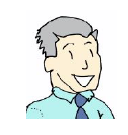 I wish I had a small, brown Dachshund. I could take it for long, leisurely walks in the countryside. However, I would have to leave it at home alone for hours when I was in school.Now you have a go. Use the patternI wish I …………………………………………..However ……………………………………………….